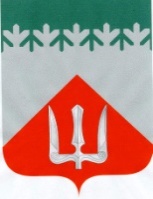 А Д М И Н И С Т Р А Ц И ЯВолховского муниципального районаЛенинградской  областиП О С Т А Н О В Л Е Н И Е    от 27 апреля 2020 года                                                                              № 1122ВолховВ соответствии со статьями 61-64 Гражданского кодекса Российской Федерации, Федеральным законом от 14.11.2002 года № 161-ФЗ «О государственных и муниципальных унитарных предприятиях», Федеральным законом от 8 августа 2001 года № 129-ФЗ «О государственной регистрации юридических лиц и индивидуальных предпринимателей», Порядком принятия решений о создании, реорганизации и ликвидации муниципальных унитарных предприятий и муниципальных учреждений муниципального образования город Волхов Волховского муниципального района Ленинградской области, утвержденным решением Совета депутатов МО город Волхов Волховского муниципального района Ленинградской области от 07.04.2015 года № 18, на основании решения балансовой комиссии по рассмотрению итогов финансово-хозяйственной деятельности муниципальных учреждений, муниципальных предприятий и иных хозяйствующих субъектов с участием Волховского муниципального района и МО город Волхов за 2019 год, постановляю:                    Ликвидировать Муниципальное унитарное предприятие «Гостиничный комплекс» муниципального образования город Волхов Волховского муниципального района Ленинградской области (ИНН 4702000552, КПП 470201001, ОГРН 1024700532284).Полное официальное наименование – Муниципальное унитарное предприятие «Гостиничный комплекс» муниципального образования город Волхов Волховского муниципального района Ленинградской области.Сокращенное наименование – МУП «Гостиничный комплекс» МО город Волхов.	Юридический и почтовый адрес – 187403, Российская Федерация, Ленинградская область, город Волхов, улица Волгоградская, дом 23.        Наименование отраслевого органа, которому предприятие подчинено – Комитет по управлению муниципальным имуществом Волховского муниципального района Ленинградской области.	Ликвидационные мероприятия, предусмотренные настоящим постановлением начать со следующего дня после принятия настоящего постановления.       3. Назначить ликвидационную комиссию МУП «Гостиничный комплекс» МО город Волхов и утвердить ее состав согласно приложению № 1 к настоящему постановлению.        4.	Утвердить Положение о ликвидационной комиссии МУП «Гостиничный комплекс» МО город Волхов согласно приложению № 2 к настоящему постановлению.	5.	Установить порядок и сроки ликвидации МУП «Гостиничный комплекс» МО город Волхов согласно приложению № 3 к настоящему постановлению.       6. Ликвидационной комиссии осуществить в соответствии с Гражданским кодексом Российской Федерации необходимые организационно-правовые действия, связанные с ликвидацией МУП «Гостиничный комплекс» МО город Волхов в порядке и сроки, установленные в приложении № 3 к настоящему постановлению.        7. Ликвидационная комиссия подготавливает смету по затратам для ликвидации МУП «Гостиничный комплекс» МО город Волхов с последующим рассмотрением и согласованием на Совете депутатов МО город Волхов Волховского муниципального района Ленинградской области.	8. Председателю ликвидационной комиссии направить в течение трех рабочих дней после даты принятия настоящего постановления в уполномоченный государственный орган, осуществляющий государственную регистрацию юридических лиц, уведомление о принятии решения о ликвидации МУП «Гостиничный комплекс» МО город Волхов.        9. Имущество и денежные средства МУП «Гостиничный комплекс» МО город Волхов, оставшиеся после проведения ликвидационных мероприятий, вернуть в казну МО город Волхов Волховского муниципального района Ленинградской области.       10. Постановление вступает в силу со дня его официального опубликования в средствах массовой информации.       11. Контроль за исполнением постановления возложить на первого заместителя главы администрации И.Н. Яценко.Глава администрации                                                                             А.В. БрицунПриложение №1к постановлению администрацииВолховского муниципального района № 1122 от 27.04.2020 г.СОСТАВликвидационной комиссии Муниципального унитарного предприятия «Гостиничный комплекс» муниципального образования город Волхов Волховского муниципального района Ленинградской областиПриложение №2к постановлению администрацииВолховского муниципального района № 1122 от 27.04.2020 г..ПОЛОЖЕНИЕо ликвидационной комиссии Муниципального унитарного предприятия МУП «Гостиничный комплекс» муниципального образования город Волхов Волховского муниципального района Ленинградской области1. Общие положения1.1.	Настоящее Положение определяет порядок формирования, статус, состав, функции и полномочия ликвидационной комиссии МУП «Гостиничный комплекс» МО г. Волхов (далее – Ликвидационная комиссия), порядок созыва и проведения заседаний Ликвидационной комиссии, порядок принятия и оформления решений Ликвидационной комиссии.2. Формирование Ликвидационной комиссии2.1.	Назначение Ликвидационной комиссии и утверждение ее состава осуществляется Постановление администрации Волховского муниципального района Ленинградской области. 2.2.	Целью назначения Ликвидационной комиссии является осуществление мероприятий, связанных с ликвидацией МУП «Гостиничный комплекс» МО г. Волхов (далее – Предприятия).2.3.	С момента назначения Ликвидационной комиссии к ней переходят полномочия по управлению делами Предприятия. 2.4.	Задачей Ликвидационной комиссии является завершение деятельности Предприятия.2.5.	Ликвидационная комиссия от имени ликвидируемого Предприятия выступает в суде. Ликвидационная комиссия обязана действовать добросовестно и разумно в интересах ликвидируемого Предприятия, а также его кредиторов.2.6.	В своей деятельности Ликвидационная комиссия руководствуется законодательством Российской Федерации, настоящим Положением и другими правовыми актами.3. Компетенция Ликвидационной комиссии3.1.	Ликвидационная комиссия опубликовывает в средствах массовой информации, в которых опубликовываются данные о государственной регистрации юридического лица, сообщение о ликвидации Предприятия и о порядке и сроке заявления требований её кредиторами. Этот срок не может быть менее двух месяцев с момента опубликования сообщения о ликвидации.Ликвидационная комиссия принимает меры по выявлению кредиторов и получению дебиторской задолженности, а также уведомляет в письменной форме кредиторов о ликвидации Предприятия.3.2.	После окончания срока предъявления требований кредиторами Ликвидационная комиссия составляет промежуточный ликвидационный баланс, который содержит сведения о составе имущества ликвидируемого Предприятия, перечне требований, предъявленных кредиторами, результатах их рассмотрения, а также о перечне требований, удовлетворенных вступившим в законную силу решением суда, независимо от того, были ли такие требования приняты Ликвидационной комиссией.Промежуточный ликвидационный баланс утверждается постановлением администрации Волховского муниципального района Ленинградской области.3.3.	Выплата денежных сумм кредиторам ликвидируемого Предприятия производится Ликвидационной комиссией в порядке очередности, установленной статьей 64 Гражданского кодекса Российской Федерации, в соответствии с промежуточным ликвидационным балансом со дня его утверждения.3.4.	После завершения расчетов с кредиторами Ликвидационная комиссия составляет ликвидационный баланс, который утверждается постановлением администрации Волховского муниципального района Ленинградской области.3.5.	Оставшееся после удовлетворения требований кредиторов имущество Предприятия передается в казну МО город Волхов Волховского муниципального района Ленинградской области.3.6.	Ликвидация Предприятия считается завершенной, а Предприятие - прекратившим существование после внесения сведений о его прекращении в едином государственном реестре юридических лиц в порядке, установленном законом о государственной регистрации юридических лиц.4. Порядок работы Ликвидационной комиссии4.1.	Ликвидационная комиссия решает все вопросы на своих заседаниях, собираемых по мере необходимости.4.2.	На заседаниях Ликвидационной комиссии ведется протокол.4.3.	Все заседания Ликвидационной комиссии проводятся в очной форме.4.4.	Председатель Ликвидационной комиссии:- созывает и проводит заседания Ликвидационной комиссии;- организует текущую работу Ликвидационной комиссии;- без доверенности действует от имени Ликвидационной комиссии, имеет право финансовой подписи.4.5.	В период временного отсутствия председателя Ликвидационной комиссии, или по его поручению заместитель председателя Ликвидационной комиссии исполняет его полномочия и функции. 4.6.	На первом заседании Ликвидационная комиссия из членов  Ликвидационной комиссии избирает Секретаря. Секретарь:- ведет протоколы заседаний Ликвидационной комиссии;- доводит до адресатов решения Ликвидационной комиссии.4.7.	При решении вопросов каждый член Ликвидационной комиссии обладает одним голосом. Решения Ликвидационной комиссии утверждаются простым большинством голосов присутствующих на заседании членов Ликвидационной комиссии. При равенстве голосов голос Председателя Ликвидационной комиссии является решающим.4.8.	Документы, исходящие от имени Ликвидационной комиссии, подписываются ее председателем, а в период его временного отсутствия или по его поручению заместителем председателя Ликвидационной комиссии.Приложение №3к постановлению администрацииВолховского муниципального района № 1122 от 27.04.2020 г.ПОРЯДОК И СРОКИликвидации Муниципального унитарного предприятия «Гостиничный комплекс» муниципального образования город Волхов Волховского муниципального района Ленинградской областиО ликвидации Муниципального унитарного предприятия «Гостиничный комплекс» муниципального образования город Волхов Волховского муниципального района Ленинградской областиПредседатель ликвидационной комиссии:Председатель ликвидационной комиссии:Председатель ликвидационной комиссии:Председатель ликвидационной комиссии:Володина Анна  Олеговна -Директор МУП «Гостиничный комплекс» МО город Волхов (по согласованию)Директор МУП «Гостиничный комплекс» МО город Волхов (по согласованию)Заместитель председателя ликвидационной комиссииЗаместитель председателя ликвидационной комиссииЗаместитель председателя ликвидационной комиссииЗаместитель председателя ликвидационной комиссииКоцкаяЛюдмила Александровна-Главный бухгалтер МУП «Гостиничный комплекс» МО город Волхов (по согласованию)Главный бухгалтер МУП «Гостиничный комплекс» МО город Волхов (по согласованию)Члены Ликвидационной комиссии:Члены Ликвидационной комиссии:Члены Ликвидационной комиссии:Члены Ликвидационной комиссии:Яценко Илья Николаевич-Первый заместитель главы администрации  Волховского муниципального районаПервый заместитель главы администрации  Волховского муниципального районаКарандашова               Светлана Викторовна--Заместитель главы администрации Волховского муниципального района по безопасности Богодухова Валентина Николаевна--Председатель комитета по экономике и инвестициям администрации Волховского муниципального районаАверина Татьяна Васильевна                           --Начальник отдела казначейского исполнения бюджета – главный бухгалтер Комитета финансов Волховского муниципального районаПетошина Оксана Владимировна--Начальник отдела бухгалтерского учета и отчетности - главный бухгалтер администрации Волховского муниципального районаСеменова Элла Евгеньевна--Начальник юридического управления администрации Волховского муниципального районаТимонина Татьяна Валентиновна     --Председатель Комитета по управлению муниципальным имуществом Волховского муниципального районаЛютикова Татьяна Александровна--Начальник архивного отдела администрации Волховского муниципального района №п/пМероприятиеСрок исполненияРезультат12351.Направление в ИФНС России по Выборгскому району уведомления по форме Р15001 о принятии решения о ликвидации МУП «Гостиничный комплекс» МО город Волхов (далее- Предприятие) в течение трех рабочих дней после даты принятия решения о ликвидации Отметка  ИФНС России о получении уведомления и решения о ликвидации Предприятия.Внесение  ИФНС России  в единый государственный реестр юридических лиц записи о том, что Предприятие находится в процессе ликвидации. 2.Подготовка и направление работникам под роспись уведомлений о предстоящем увольнении в связи с ликвидацией Предприятияне позднее чем за 2 месяца до увольнения Отметка работников о получении уведомления3.Уведомление территориального центра занятости населения о принятии решения о ликвидации Предприятияв срок не менее чем за два месяца до начала проведения соответствующих мероприятий по увольнению работников ПредприятияОтметка работников ЦЗ о получении уведомления4.Опубликование в журнале "Вестник государственной регистрации" сообщения о ликвидации Предприятия, о порядке и сроке заявления требований его кредиторамив течение 30 дней со дня вступления в силу решения о ликвидации Предприятия Публикация о ликвидации Предприятия и о порядке и сроке заявления требований его кредиторами5.Проведение инвентаризации обязательств и имущества, закрепленного на праве оперативного управления за ликвидируемым Предприятием, а также переданного ему по договорамВ месячный срок со дня принятия решения о ликвидации Предприятия 6.Принятие мер по выявлению кредиторов, дебиторов и получению дебиторской задолженности, письменное уведомление   кредиторов о ликвидации ПредприятияВ течение 2-х месяцев со дня опубликования сообщения о ликвидации ПредприятияПеречень выявленных кредиторов, сведения о полученной дебиторской задолженности  Отметка кредиторов о получении уведомления о ликвидации Предприятия7.Заявление требований кредиторамиВ течение 2-х месяцев со дня опубликования сообщения о ликвидации Предприятия в журнале «Вестник государственной регистрации»Рассмотрение требований, Составление промежуточного ликвидационного баланса8.Проведение с территориальным органом ФСС РФ сверки расчетов по начисленным и уплаченным страховым взносам, акта сверки по страхованию от несчастных случаев на производстве и профессиональному заболеваниюАкт сверки расчетов по начисленным и уплаченным страховым взносам, акт сверки по страхованию от несчастных случаев на производстве и профессиональному заболеванию9.Проведение с территориальным органом ИФНС России сверки по обязательствам по уплате страховых взносов на текущую датуАкт сверки по начисленным и уплаченным страховым взносам  10.Составление и утверждение промежуточного ликвидационного баланса, который содержит сведения о составе имущества ликвидируемого Предприятия, перечне требований, предъявленных кредиторами, результатах их рассмотрения, а также о перечне требований, удовлетворенных вступившим в законную силу решением суда, независимо от того, были ли такие требования приняты ликвидационной комиссиейв течение 10 дней после окончания срока предъявления требований со стороны кредиторов (со дня опубликования в «Вестнике государственной регистрации» - не менее 2-х месяцев) Промежуточный ликвидационный баланс11.Направление в ИФНС России по Выборгскому району уведомления по форме Р15001 о составлении ликвидационной комиссией промежуточного ликвидационного баланса с приложением документов – Постановления администрации Волховского муниципального района  об утверждении ликвидационного баланса, документов, подтверждающих публикацию в журнале «Вестнике государственной регистрации», государственная пошлинав течение трех рабочих дней после даты принятия решения Не может быть представлено ранее срока:а) установленного для предъявления требований кредиторами;б) вступления в законную силу решения суда или арбитражного суда по делу (иного судебного акта, которым завершается производство по делу), по которому судом или арбитражным судом было принято к производству исковое заявление, содержащее требования, предъявленные к юридическому лицу, находящемуся в процессе ликвидации;в) окончания выездной налоговой проверки, оформления ее результатов (в том числе рассмотрения ее материалов) и вступления в силу итогового документа по результатам этой проверки в соответствии с законодательством Российской Федерации о налогах и сборах в случае проведения в отношении юридического лица, находящегося в процессе ликвидации, выездной налоговой проверкиОтметка  ИФНС России о получении уведомления  о составлении ликвидационной комиссией промежуточного ликвидационного баланса12.Выплата денежных сумм кредиторам Предприятия в порядке очередности, установленной статьей 64 ГК РФ, в соответствии с промежуточным ликвидационным балансом со дня его утверждения промежуточного ликвидационного балансаПолучение денежных сумм кредиторами Предприятия в порядке очередности, установленной статьей 64 ГК РФ, в соответствии с промежуточным ликвидационным балансом13.Передача в казну МО город Волхов Волховского муниципального района имущества Предприятия, оставшегося после удовлетворения требований кредиторовПередаточный акт14.Расторжение трудовых договоров с работниками по п. 1 ч. 1 ст. 81 ТК РФ (ликвидация организации) с соблюдением требований, установленных статьями 178 и 180 ТК РФ либо по иным основаниям Трудового кодекса Российской Федерациипо истечении двух месяцев с даты вручения уведомления, либо в соответствии со сроками, установленными Трудовым кодексом РФВыдача работникам трудовых книжек, проведение с ними расчетов15.Сдача отчетности в территориальный орган ПФР (СЗВ-стаж, СЗВ-М, ДСВ), ФСС (4-ФСС), в ИФНС (2-НДФЛ, 6-НДФЛ, единый расчет по страховым взносам, статистические отчеты (на титульных листах проставить отметку «Прекращение деятельности»)После увольнения сотрудников16.Составление и утверждение ликвидационного балансапосле завершения расчетов с кредиторамиПостановление администрации Волховского муниципального района об утверждении ликвидационного баланса17.Закрытие расчетных счетов ПредприятияВ течение 5 дней со дня утверждения ликвидационного баланса18.Направление в  ИФНС России по Выборгскому району необходимых документов для государственной регистрации в связи с ликвидацией Предприятия (заявление  по форме Р16001 и документов (ликвидационный баланс, решение об утверждении ликвидационного баланса, государственная пошлина)в течение 10 рабочих дней после утверждения ликвидационного баланса Отметка ИФНС России о получении документов для государственной регистрации в связи с ликвидацией Предприятия.Внесение ИФНС России в единый государственный реестр юридических лиц записи о ликвидации Предприятия. Получение свидетельства о внесении в ЕГРЮЛ записи о ликвидации Предприятия и уведомления о снятии с учета в налоговом органе.19.Представление учредителю акта ликвидационной комиссии со свидетельством об исключении Предприятия  из ЕГРЮЛНа следующий день после получения в  ИФНС России по Выборгскому району документов о внесении в единый государственный реестр юридических лиц записи о ликвидации Предприятия20.Уничтожение печатей и штампов Предприятия,  Упорядочение документов Предприятия, передача их на хранение или уничтожение в архив в установленном законом порядкеОтметка архивного управления администрации Волховского муниципального района о получении документов Предприятия21.Завершение работы ликвидационной комиссии по окончании выполнения ликвидационных мероприятий 